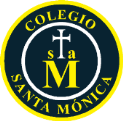 ÚTILES ESCOLARES 2020CURSO: 2° MedioPROYECTO COMPARTIR DIGITAL ESPAÑOL-INGLÉS Santillana Compartir, es un proyecto educativo integral, que le permitirá a su hija o hijo, poder aprender en un entorno virtual seguro y de acuerdo a sus habilidades, las cuales son propias de los niños del siglo XXI. Proyecto dirigido a toda la comunidad escolar: estudiantes, docentes, para padres y apoderados. Más información en: http:/logro digital.santillanacompartir.cl/SISTEMA DE COMPRA A PARTIR DEL 15 DE ENERO DE 2020Para comprar la licencia del proyecto Santillana Compartir, usted podrá acceder a la página www.santillanacompartir.cl, y luego seleccionar el botón que dice Familias, ubicado en la barra superior de la página, o a través del siguiente link http://apps.santillanacompartir.com/cl/comp/pago/index.php/.Este portal permite hacer el pago del proyecto, el cual tiene un valor de $ 190.000 (para el año escolar 2020 y se puede pagar hasta en 10 cuotas, precio contado, con tarjetas bancarias de crédito. En el sitio encontrará el tutorial de compra paso a paso.El pago de la licencia debe realizarse antes del lunes  24 de febrero y la entrega del material físico (textos), serán entregados EXCLUSIVAMENTE, en la tienda de Santillana Providencia, ubicada en Avenida Andrés Bello 2299, Local 102 (entrada por General Holley). De lunes a viernes de 09:00 a 18:00 horas y día sábado de 09:00 a 14:00 horas. Esta entrega está planificada para realizarse durante la semana del lunes 02 de marzo al  lunes 09 de marzo. Para retirar el material impreso, debe presentar el mail de bienvenida a Santillana Compartir que recibirá inmediatamente después de efectuada la compra, en el que aparece el nombre del alumno.Con la compra de la licencia, usted adquirirá:Contenido curricular en formato digital de todas las asignaturas incluidas en el proyecto. Las licencias a la plataforma LMS e-Stela, que permite el acceso libremente a diversas aplicaciones:videos educativos de alta calidad, evaluaciones on-line, juegos, reforzamiento, etc.Acceso a la plataforma Compartir en familia y app “Familia Compartir”: orientaciones sobre temas para padres.Los siguientes textos:Esperamos haber contribuido a esclarecer sus dudas para abrir una ventana que les permita aproximarlos a una nueva forma de aprender hasta que sus hijos logren sus anhelos. En caso de cualquier inquietud, contáctese al contact center 600 600 1808 o escriba un mail a compartirchile@santillana.comNOTA: AL MOMENTO DE RETIRAR LOS TEXTOS, SUGERIMOS LA REVISIÓN DE LOS MISMOS, CON EL FIN DE VERIFICAR QUE CORRESPONDAN A LOS INDICADOS EN ESTA CIRCULAR. 2.- UD ES LIBRE DE COTIZAR DONDE CONSIDERE MÁS CONVENIENTE.Enero de 2020.IMPORTANTE:Cada alumno debe mantener en su estuche todo el año:Todo material debe estar bien marcado con el Nombre, Apellido del alumno, Curso en la tapa externa, incluyendo los forros de los cuadernos, textos y carpetas. De la misma forma toda la Ropa del Uniforme y Vestimenta Deportiva, y así evitar pérdidas innecesarias.Los Textos Escolares se comenzarán a usar desde la 3° semana del comienzo de clases.Para mayor comodidad y salud de su pupilo(a), se sugiere utilizar un Termo de buena calidad para transportar el almuerzo que mantenga el calor de los alimentos, de ese modo evitamos recalentarlos. Textos Ed. SantillanaLengua y Literatura 2° Medio“Proyecto aprender@aprender” Editorial Santillana.Matemática 2° Medio “Proyecto aprender@aprender”  Editorial Santillana.Historia, Geografía y Ciencias Sociales 2° Medio “Proyecto aprender@aprender”  Editorial Santillana.Biología 2° Medio.“Proyecto aprender@aprender”  Editorial Santillana.Química 2° Medio“Proyecto aprender@aprender”  Editorial Santillana.Física 2° Medio“Proyecto aprender@aprender”  Editorial Santillana.Inglés 2° MedioAchievers B2 + workbook.  Ed. Richmond SantillanaLectópolis J  2° MedioEditorial SantillanaNota: apoderados con tres hijos consultar directamente con Santillana,  Andrés Bello 2299, Providencia.Lengua y literatura1Carpeta con archivador (acoclip).10Fundas plásticas tamaño oficio.1Cuaderno universitario cuadriculado, 100 hojas.3Destacadores diferentes colores.1Paquete de fichas bibliográficas grandes.1Diccionario práctico del estudiante, Real academia española,  Taurus.Proyecto aprender a aprender Lengua y Literatura I medio, Santillana.Lecturas de II medioMarzoLa Tregua, Mario Benedetti, Ed. PlanetaAbrilAsesinato en el Orien Express, Agatha Christie, Ed. Planeta.MayoBodas de Sangre, Federico García Lorca, Ed. Planeta.Junio (*)Fahrenheit 451, Ray Bradbury, Ed. Planeta.AgostoLa última niebla/ La amortajada, María Luisa Bombal, Ed. Planeta.Septiembre Llano en llamas, Juan Rulfo, Editorial Hueders. OctubreLa Guerra que salvó mi vida, Kimberly Brubaker Bradley, Ed. Santillana. Noviembre1984, George Orwell, editorial  Zig- Zag.Observación: Las fechas de evaluaciones de las lecturas complementarias se encontrarán en el calendario de pruebas formales que se entregará en Marzo de 2020*Lecturas interdisciplinarias entre Lenguaje e Historia.CantidadMatemática         1Cuaderno universitario cuadro grande (100 hojas)1Set de reglas 1Compás 1Carpeta con acoplipCantidadInglés1Cuaderno de Matemáticas 100 hojas1Carpeta con acoplipCantidadHistoria y Ciencias Sociales1Cuaderno universitario cuadriculado  (100 hojas)2Destacadores de colores1Carpeta tamaño oficio con acoclip1Atlas de Chile y del MundoCantidadBiología1Cuaderno universitario 100 hojas 7mm (forrado con datos del alumno)1Texto 2º medio Biología.  Editorial Santillana (proyecto Saber Hacer)1Cotona blanca para uso en laboratorio.1Carpeta con acoclip color verde (para guías y evaluaciones)CantidadQuímica1Cuaderno cuadriculado 100 hojas1 Delantal blanco rotulado (obligatorio), con su nombre1Tabla Periódica1Calculadora científica1Post-it  (marcador de notas de colores)1Destacador  cualquier color 1Carpeta tamaño oficio con acoclip1Manual de Preparación PSU “Ciencias Modulo común obligatorio 1º y 2º Medio Química. Ediciones UC. Santillana.1Cuaderno de ejercicios PSU. CIENCIAS Biología, Física y Química 1º y 2º Medio. Ediciones UC. SantillanaCantidadFísica1Cuaderno cuadriculado 100 hojas1Calculadora científica1Carpeta tamaño oficio con acoplipCantidadReligión. 1Cuaderno cuadriculado 100 hojas 1Carpeta tamaño oficio con acoplipCantidadTecnología1Cuaderno matemáticas 100 hojas1 Lápiz tinta negro.1Carpeta tamaño oficio con acoplipCantidadArtes1Croquera (doble faz) (tamaño 1/4)1Tijeras, lápiz mina y goma de borrar1Pinceles diversos tamaños y mezclador1Caja de plumones o lápices scripto 12 coloresNota: pueden solicitarse otros materiales durante el año escolar en la medida de las necesidades de aprendizaje, siempre con una semana mínimo de antelación.CantidadMúsica1  Cuaderno matemáticas 100 hojas1Instrumento musical a elección (metalófono, teclado, guitarra, flauta dulce, bajo,  ukelele, melódica). Consultar al profesor  de asignatura en caso de querer utilizar otro instrumento musical1Carpeta  tamaño oficio con acoplipCantidadEducación Física y Salud/ Deporte.1Cuaderno cuadro grande, tipo universitario 100 hojas, con forro color celeste.Zapatillas Deportivas NO De Lona, No Urbana, Etc.Útiles De Aseo (Toalla De Mano, Colonia, Desodorante)Botella De Agua.Polera De Cambio.Bloqueador Solar.Jockey Y Short Del Establecimiento (Toda la ropa debe venir marcada)1 lápiz gráfito1 sacapuntas.  1 stick-fix.1 goma de borrar1 Tijera1 regla de 20cms. Lápices de colores, 12 unidades